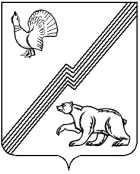 Ханты – Мансийский автономный округ – Югра (Тюменская область) Муниципальное образование – городской округ город Югорск Администрация города УПРАВЛЕНИЕ СОЦИАЛЬНОЙ ПОЛИТИКИ АДМИНИСТРАЦИИ ГОРОДА ЮГОРСКА ________________________________________________________________________________Приказ «_05_» _февраля_ 2020 г.                                                                                                       № _10_г. ЮгорскОб утверждении результатов контроля по выполнению муниципального задания на оказание муниципальных услуг (работ) в 2019 годуВ целях проводимых контрольных мероприятий за выполнением муниципальных заданий, установлением соответствия целевого использования субсидий, контроля за соответствием объема и качества оказываемых муниципальных услуг (работ),Приказываю:Утвердить результаты контроля по выполнению муниципального задания на оказание муниципальных услуг (работ) в 2019 году муниципальными учреждениями физической культуры, спорта, работы с детьми и молодежью (приложение):- муниципальное автономное учреждение «Молодежный центр «Гелиос» (Н.И. Воронов);- муниципальное бюджетное учреждение  спортивная школа олимпийского резерва «Центр Югорского спорта» (Н.А. Солодков).Контроль за выполнением приказа оставляю за собой.Начальник Управления социальной политики администрации города Югорска                                                                              В.М. Бурматов                                                                               Приложение  к приказу УСП от «_05_» февраля 2020 № _10_Результаты контрольных мероприятий об исполнении муниципальных заданий в 2019 годуИтого: В 2019 году была организована и проведена - 31 проверка в муниципальных учреждениях физической культуры, спорта, работе с детьми и молодежью на предмет осуществления последними муниципальных заданий на выполнение муниципальных услуг (работ), из них 8 выездных. Выполнение - 100,0% к установленному плану. Начальник Управления социально политики администрации города Югорска                                                                  В.М. БурматовИсп.: начальник отдела по СЭП УСП О.В. Самсоненко, тел.: 8(34675) 5-00-24 (198)Наименование мероприятия1 квартал 2019г.2 квартал 2019г.3 квартал 2019г.4 квартал 2019г.Муниципальное автономное учреждение «Молодежный центр «Гелиос»Муниципальное автономное учреждение «Молодежный центр «Гелиос»Муниципальное автономное учреждение «Молодежный центр «Гелиос»Муниципальное автономное учреждение «Молодежный центр «Гелиос»Муниципальное автономное учреждение «Молодежный центр «Гелиос»Анализ предоставленных учреждением письменных отчетов о качественном и количественном выполнении муниципального задания Отчет об исполнении муниципального задания за  1 квартал сдан вовремя,  согласно требованиям об отчетности, утвержденным в муниципальном задании. Качество и объемы муниципальных услуг соответствуют требованиям муниципального задания.Отчет об исполнении муниципального задания за  2 квартал сдан вовремя,  согласно требованиям об отчетности, утвержденным в муниципальном задании. Качество и объемы муниципальных услуг соответствуют требованиям муниципального задания.Отчет об исполнении муниципального задания за  3 квартал сдан вовремя,  согласно требованиям об отчетности, утвержденным в муниципальном задании. Качество и объемы муниципальных услуг соответствуют требованиям муниципального задания.Отчет об исполнении муниципального задания за  4 квартал сдан вовремя,  согласно требованиям об отчетности, утвержденным в муниципальном задании. Качество и объемы муниципальных услуг соответствуют требованиям муниципального задания.Плановые проверки качества предоставляемой услугиБыла организована проверка качества и эффективности предоставляемых населению муниципальных услуг.Установлено:При предоставлении муниципальных услуг (работ) соблюдены все требования и нормы, предъявляемые к их предоставлению. Выявлена потребность населения в оказываемых услугах (работах).Проведение опроса (анкетирование) среди получателей услуги на качество ее предоставленияПроведен опрос среди 100 респондентов, получающих муниципальные услуги, предоставляемые учреждением. В результате полученных данных установлено, что количество и качество предоставляемых услуг соответствует установленным нормам и требованиям, установленным в муниципальном задании  Проведен опрос среди 100 респондентов, получающих муниципальные услуги, предоставляемые учреждением. В результате полученных данных установлено, что количество и качество предоставляемых услуг соответствует установленным нормам и требованиям, установленным в муниципальном задании  Выездные проверки проводимых мероприятийБыла организована выездная проверка массового мероприятия, посвященного празднованию мероприятий в рамках празднования Дня Победы в Великой Отечественной войне (городской парк) и мероприятия, посвященного «Дню призывника». Установлено: Проводимые мероприятия  соответствует требованиям муниципального задания на выполнение муниципальных услуг (работ) «Организация мероприятий в сфере молодежной политики, направленных на гражданское и патриотическое воспитание молодежи, воспитание толерантности в молодежной среде, формирование правовых, культурных и нравственных ценностей среди молодежи»Проведена выездная проверка на предмет оценки деятельности учреждения по проведению мероприятий (открытие трудового лета).Установлено соответствие проводимого мероприятия, заявленному плану  Проведена выездная проверка на предмет оказания муниципальной услуги по организации отдыха детей. Установлено соответствие оказываемой услуги всем нормам и правилам, установленным законодательством.Жалоб со стороны потребителей муниципальных услуг не зафиксировано.Проведены выездные проверки на предмет соответствия плановым показателям, установленным муниципальным заданием на оказание муниципальной услуги по организации отдыха детей в каникулярное время фактическим условиям и результатам. Установлено соответствие оказываемой услуги всем нормам и правилам.Анализ обращений граждан в Управление социальной политики администрации города Югорска, проведение служебных расследований по указанным обращениямЗа отчетный период, обращений (жалоб) от граждан в Управление социальной политики администрации города Югорска зарегистрировано не былоЗа отчетный период, обращений (жалоб) от граждан в Управление социальной политики администрации города Югорска зарегистрировано не былоЗа отчетный период, обращений (жалоб) от граждан в Управление социальной политики администрации города Югорска зарегистрировано не былоЗа отчетный период, обращений (жалоб) от граждан в Управление социальной политики администрации города Югорска зарегистрировано не былоИтого: 16 проверок, из них – 5 выездныхИтого: 16 проверок, из них – 5 выездныхИтого: 16 проверок, из них – 5 выездныхИтого: 16 проверок, из них – 5 выездныхИтого: 16 проверок, из них – 5 выездныхМуниципальное бюджетное учреждениеспортивная школа олимпийского резерва «Центр Югорского спорта»Муниципальное бюджетное учреждениеспортивная школа олимпийского резерва «Центр Югорского спорта»Муниципальное бюджетное учреждениеспортивная школа олимпийского резерва «Центр Югорского спорта»Муниципальное бюджетное учреждениеспортивная школа олимпийского резерва «Центр Югорского спорта»Муниципальное бюджетное учреждениеспортивная школа олимпийского резерва «Центр Югорского спорта»Анализ предоставленных учреждением письменных отчетов о качественном и количественном выполнении муниципального задания Отчет об исполнении муниципального задания за  1 квартал сдан вовремя,  согласно требованиям об отчетности, утвержденным в муниципальном задании. Качество и объемы муниципальных услуг соответствуют требованиям муниципального задания.Отчет об исполнении муниципального задания за  2 квартал сдан вовремя,  согласно требованиям об отчетности, утвержденным в муниципальном задании. Качество и объемы муниципальных услуг соответствуют требованиям муниципального задания.Отчет об исполнении муниципального задания за  3 квартал сдан вовремя,  согласно требованиям об отчетности, утвержденным в муниципальном задании. Качество и объемы муниципальных услуг соответствуют требованиям муниципального задания.Отчет об исполнении муниципального задания за  4 квартал сдан вовремя,  согласно требованиям об отчетности, утвержденным в муниципальном задании. Качество и объемы муниципальных услуг соответствуют требованиям муниципального задания.Выездные проверки проводимых мероприятийБыла организована выездная проверка по контролю за организацией и проведением спортивно - массового мероприятия, посвященного торжественному вводу в эксплуатацию спортивного комплекса с универсальным игровым залом (ул. Студенческая, д.35).Было обеспечено присутствие участников и зрителей.Отмечены положительные отзывы участников и зрителей мероприятия.Была проведена выездная проверка по контролю за организацией и проведением спортивно – массовых мероприятий, проводимых в рамках празднования «Дня Победы в Великой Отечественной войне».Установлен факт хорошей подготовки и организации спортивно-массового процесса с привлечением большогоколичества присутствующихБыла проведена выездная проверка мероприятия, проводимого на базе учреждения местной общественной организацией «Федерация художественной гимнастики города Югорска» (НКО), «Открытое Первенство города Югорска по художественной гимнастике  и фестиваля гимнастических видов спорта». Отмечена хорошая организация мероприятия.Плановые проверки качества предоставляемой услугиБыла проведена проверка качества и эффективности предоставляемых населению муниципальных услуг.Установлено:При предоставлении муниципальных услуг (работ) соблюдены все требования и нормы, предъявляемые к их предоставлению. Выявлена потребность населения в оказываемых услугах (работах).Была организована проверка качества и эффективности предоставляемых населению муниципальных услуг.Установлено:При предоставлении муниципальных услуг (работ) соблюдены все требования и нормы, предъявляемые к их предоставлению. Проведение опроса (анкетирование) среди получателей услуги на качество ее предоставленияПроведен опрос среди 200 респондентов, получающих муниципальные услуги, предоставляемые учреждением. В результате полученных данных установлено, что количество и качество предоставляемых услуг соответствует установленным нормам и требованиям, установленным в муниципальном задании  Проведен опрос среди 200 респондентов, получающих муниципальные услуги, предоставляемые учреждением. В результате полученных данных установлено, что количество и качество предоставляемых услуг соответствует установленным нормам и требованиям, установленным в муниципальном задании  Анализ обращений граждан в Управление социальной политики администрации города Югорска, проведение служебных расследований по указанным обращениямЗа отчетный период, обращений (жалоб) от граждан в Управление социальной политики администрации города Югорска зарегистрировано не былоЗа отчетный период, обращений (жалоб) от граждан в Управление социальной политики администрации города Югорска зарегистрировано не былоЗа отчетный период, обращений (жалоб) от граждан в Управление социальной политики администрации города Югорска зарегистрировано не былоЗа отчетный период, обращений (жалоб) от граждан в Управление социальной политики администрации города Югорска зарегистрировано не былоИтого: 15 проверок, из них – 3 выездныхИтого: 15 проверок, из них – 3 выездныхИтого: 15 проверок, из них – 3 выездныхИтого: 15 проверок, из них – 3 выездныхИтого: 15 проверок, из них – 3 выездных